Soru 1Ca2+ iyonunun elektron dağılımı aşağıdakilerden hangisidir? (20Ca)A) 1s2 2s2 2p6 3s2 3p4
B) 1s2 2s2 2p6 3s2 3p5
C) 1s2 2s2 2p6 3s2 3p6
D) 1s2 2s2 2p6 3s2 3p6 4s1
E) 1s2 2s2 2p6 3s2 3p64s2

Soru 2I.    0,25 atm = 19 cmHgII.   380 mmHg = 0,5 atmIII. 1,75 atm = 1330 TorrYukarıdaki eşitliklerden hangileri doğrudur?A) Yalnız I.
B) Yalnız II.
C) I ve III.
D) II ve III.
E) I, II ve III.

Soru 3Aşağıda verilenlerden hangisinin yarıçapı en küçüktür?A) 16S
B) 15P3–
C) 13Al3+
D) 11Na+
E) 8O2–

Soru 4Aşağıdaki orbitallerden hangisinin enerjisi daha büyüktür?A) 2p
B) 3s
C) 4f
D) 5p
E) 6s

Soru 5s orbitallerinde 8, d orbitallerinde 5 elektron bulunan bir elementin periyodik sistemdeki yeri neresidir?A) 3. periyot, 5B grubu
B) 4. periyot, 7B grubu
C) 4. periyot, 2B grubu
D) 4. periyot, 2A grubu
E) 3. periyot, 5A grubu

Soru 6Temel hâl elektron dizilimi 3d6 ile biten X atomu ile 4s1 ile biten Y atomu için aşağıda bilgiler verilmiştir.Buna  göre aşağıdaki bilgilerden hangisine ulaşılamaz?A) X elementinin atom numarası daha büyüktür.
B) X ve Y elementinin baş kuantum sayısı aynıdır.
C) X elementinin yarı dolu orbital sayısı daha azdır.
D) X ve Y elementi periyodik cetvelin aynı periyodunda bulunur.
E) Her iki element de metaldir.

Soru 7Aşağıdaki orbital şemalarından hangisinde Hund Kuralı’na uyulmamıştır?A) 
B) 
C) 
D) 
E) 
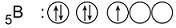 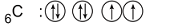 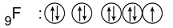 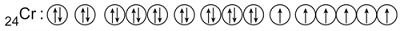 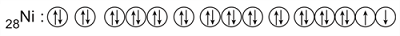 Soru 8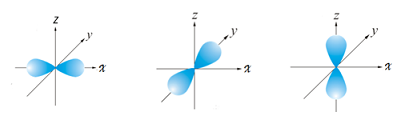 Yukarıda yer alan p orbitalleri ile ilgili    I.    Açısal momentum kuantum sayısı 1'dir.    II.   Her orbital maksimum 1 elektron alabilir.    III.  Manyetik kuantum sayısı -1, 0, +1 olmak üzere üç farklı değer alır.yargılarından hangileri doğrudur?A) Yalnız I.
B) I ve II.
C) I ve III.
D) II ve III.
E) I, II ve III.
Soru 9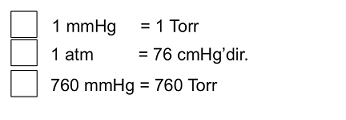 Yukarıda verilen cümlelerden doğru olan “D”, yanlış olanı “Y” olarak değerlendirilirse sıralama hangi seçenekteki gibi olur?A) D, D, D
B) D, Y, Y 
C) D, Y, D 
D) Y, Y, Y
E) D, Y, D
Soru 10Aşağıda verilen elementlerin hangisinde yarı dolu orbital sayısı en fazladır?A) 13Al
B) 15P
C) 20Ca
D) 26Fe
E) 17Cl

CEVAPLAR: 1-C    2-E    3-C    4-C    5-B    6-C    7-E    8-C    9-A    10-D    11-A    12-D    13-E    14-C    15-A    16-B    17-C    18-C    19-A    20-D    
Soru 11Yaptığı çalışmalar sonucunda elektronun konumu ve hızının aynı anda belirlenemeyeceğini bulan bilim insanı aşağıdakilerden hangisidir?A) W. Heisenberg
B) M. Planck
C) A. Einstein
D) J. Dalton
E) L. De Broglie

Soru 1238 cmHg kaç atmosferdir?
A) 2
B) 1
C) 1,5
D) 0,5
E) 0,25

Soru 13Aşağıdaki atomlardan hangisinin periyodik sistemdeki bloku yanlış verilmiştir?        Atom                        BlokA) 2He                             s
B) 10Ne                           p
C) 11Na                           s
D) 30Zn                           d
E) 31Ga                           d

Soru 14N3–, N5+ ve N’nin yarıçaplarının büyükten küçüğe doğru sıralanışı aşağıdakilerden hangisidir?A) N5+ > N3– > N
B) N > N5+ > N3–
C) N–3 > N > N5+
D) N > N3– > N5+
E) N3– > N5– > N

Soru 15ℓ = 2 değeri için mℓ değerleri aşağıdakilerden hangisi olamaz?A) -3
B) -2
C) -1
D) 0
E) +1

Soru 16p orbitali için ℓ ve mℓ değerleri aşağıdakilerden hangisinde doğru verilmiştir?               ℓ                        mℓ      A)        2                  –1, 0, +1
B)        1                  –1, 0, +1
C)        1               –2, –1, 0, +1, +2
D)        2         –3, –2, –1, 0, +1, +2, +3
E)        3         –3, –2, –1, 0, +1, +2, +3

Soru 17Aşağıda verilen bileşiklerde altı çizili atomlardan hangisinin yükseltgenme basamağı en yüksek sayısal değere sahiptir? (Na+, K+,Mg2+, Al3+, O2-)A) NaNO3
B) AlPO4
C) KClO4
D) MgSO4
E) Fe2O3
Soru 18Alkali metaller ile ilgili;I. Elektron dizilimleri ns1 şeklinde sona erer.II. Periyotlarında elektron verme eğilimleri en fazla olan gruptur.III. Oksitlerinin sulu çözeltisi asidik özellik gösterir.yargılarından hangileri yanlıştır?A) Yalnız I 
B) Yalnız II
C) Yalnız III 
D) I ve III
E) I, II ve IIISoru 19Periyodik özelliklerle ilgili;  I.    İyonlaşma enerjisi aynı periyotta soldan sağa doğru düzenli olarak artar.  II.   Atom yarıçapı katman sayısına bağlı olarak yukarıdan aşağıya doğru artar.  III.  Elektronegatiflik aynı grupta yukarıdan aşağıya doğru artar.ifadelerinden hangisi ya da hangileri doğrudur?A) Yalnız II.
B) I ve II.
C) I ve III.
D) II ve III.
E) I, II ve III.
Soru 2029Cu elementi ile ilgili I. 1s2 2s2 2p6 3s2 3p6 4s2 3d9 elektron dizilimine sahiptir.II. Periyodik cetvelde 4. periyot, 11. grupta yer alır.III. Elektron dağılımı küresel simetriktir.yargılarından hangileri doğrudur?A) Yalnız I
B) I ve II
C) I ve III
D) II ve III
E) I, II ve III
